Министерство сельского хозяйства Российской ФедерацииФедеральное государственное бюджетное образовательное учреждение высшего образования«Кузбасская государственная сельскохозяйственная академия»1 ПОКАЗАТЕЛИ И КРИТЕРИИ ОЦЕНИВАНИЯ КОМПЕТЕНЦИЙ НА РАЗЛИЧНЫХ ЭТАПАХ ИХ ФОРМИРОВАНИЯ, ОПИСАНИЕ ШКАЛ ОЦЕНИВАНИЯПеречень компетенций	Процесс изучения дисциплины направлен на формирование следующих компетенций: УК-1	Способен осуществлять поиск, критический анализ и синтез информации, применять системный подход для решения поставленных задач;УК-3	Способен осуществлять социальное взаимодействие и реализовывать свою роль в команде;УК-9	Способен принимать обоснованные экономические решения в различных областях жизнедеятельности;ПК-9	Способность осуществлять поиск, выбор и использование инновационных достижений техники и технологии в области производства и переработки сельскохозяйственной продукции.1.2 Показатели и критерии оценивания компетенций на различных этапах их формирования	Конечными результатами освоения программы дисциплины являются сформированные когнитивные дескрипторы «знать», «уметь», «владеть» (З, У, В), расписанные по отдельным компетенциям. Формирование этих дескрипторов происходит в течение изучения дисциплины по этапам в рамках различного вида занятий и самостоятельной работы.Таблица 1 – Соответствие этапов (уровней) освоения компетенции планируемым результатам обучения и критериям их оцениванияЭтапы формирования компетенций реализуются в ходе освоения дисциплины, что отражается в тематическом плане дисциплины.Описание шкал оценивания	Для оценки составляющих компетенции при текущем контроле и промежуточной аттестации используется балльно-рейтинговая система оценок. При оценке контрольных мероприятий преподаватель руководствуется критериями оценивания результатов обучения (таблица 1), суммирует баллы за каждое контрольное задание и переводит полученный результат в вербальный аналог, руководствуясь таблицей 2 и формулой 1. Таблица 2 – Сопоставление оценок когнитивных дескрипторов с результатами освоения программы дисциплины Расчёт доли выполнения критерия от максимально возможной суммы баллов проводится по формуле 1:					                                                (1)где n – количество формируемых когнитивных дескрипторов;     mi – количество оценочных средств i-го дескриптора;     ki – балльный эквивалент оцениваемого критерия i-го дескриптора;      5 – максимальный балл оцениваемого результата обучения.	Затем по таблице 2 (столбец 3) определяется принадлежность найденного значения А (в %) к доле выполнения критерия и соответствующий ему вербальный аналог. 	Вербальным аналогом результатов зачета являются оценки «зачтено / не зачтено», экзамена – «отлично», «хорошо», «удовлетворительно», «неудовлетворительно», которые заносятся в экзаменационную (зачетную) ведомость (в то числе электронную) и зачетную книжку. В зачетную книжку заносятся только положительные оценки. Подписанный преподавателем экземпляр ведомости сдаётся не позднее следующего дня в деканат, а второй хранится на кафедре. 	В случае неявки студента на экзамен (зачет) в экзаменационной ведомости делается отметка «не явился». Общая процедура и сроки проведения оценочных мероприятий	Оценивание результатов обучения студентов по дисциплине осуществляется по регламентам текущего контроля и промежуточной аттестации. 	Текущий контроль в семестре проводится с целью обеспечения своевременной обратной связи, для коррекции обучения, активизации самостоятельной работы студентов. Объектом текущего контроля являются конкретизированные результаты обучения (учебные достижения) по дисциплине. Свой фактический рейтинг студент может отслеживать в системе электронного обучения Кузбасской ГСХА (журнал оценок) https://moodle.ksai.ru/course/index.php?categoryid=48. При возникновении спорной ситуации, оценка округляется в пользу студента (округление до десятых).	Промежуточная аттестация предназначена для объективного подтверждения и оценивания достигнутых результатов обучения после завершения изучения дисциплины (или её части). Форма промежуточной аттестации по дисциплине определяется рабочим учебным планом. 	Итоговая оценка определяется на основании таблицы 2. 	Организация и проведение промежуточной аттестации регламентируется внутренними локальными актами. Классическая форма сдачи зачета (собеседование)	Зачет проводится в учебных аудиториях академии. Студент случайным образом выбирает билет. Для подготовки к ответу студенту отводится 45 минут. Экзаменатор может задавать студентам дополнительные вопросы сверх билета по программе дисциплины. 	Во время подготовки, использование конспектов лекций, методической литературы, мобильных устройств связи и других источников информации запрещено. Студент, уличенный в списывании, удаляется из аудитории и в зачетно-экзаменационную ведомость ставится «неудовлетворительно». В случае добровольного отказа отвечать на вопросы билета, преподаватель ставит в ведомости оценку «неудовлетворительно». 	Студенты имеют право делать черновые записи только на черновиках выданных преподавателем. Зачет в виде тестирования	По окончании семестра, на последнем практическом(лабораторном) занятии, студент имеющий аттестацию по всем видам текущего контроля и не имеющий пропуски занятий получает зачет. Зачетное тестирование может проводится в формате компьютерного тестирования в системе электронного обучения https://moodle.ksai.ru/course/index.php?categoryid=48. 	Для проведения тестирования выделяется аудитория, оснащенная компьютерами с доступом в сеть интернет. В ходе выполнения теста использование конспектов лекций, методической литературы, мобильных устройств связи и других источников информации запрещено. Результаты студента, нарушившего правила проведения тестирования, аннулируются. Студенты имеют право делать черновые записи только на черновиках выданных преподавателем, при проверке черновые записи не рассматриваются. 	Проверка теста выполняется автоматически, результат сообщается студенту сразу после окончания тестирования. 	Итоговый тест состоит из 30 вопросов, скомпонованных случайным образом. Время тестирования 60 минут. 	Студенты, не прошедшие промежуточную аттестацию по графику сессии, должны ликвидировать задолженность в установленном порядке.ТИПОВЫЕ КОНТРОЛЬНЫЕ ЗАДАНИЯ, НЕОБХОДИМЫЕ ДЛЯ ОЦЕНКИ ЗНАНИЙ, УМЕНИЙ, НАВЫКОВ2.1 Текущий контроль знаний студентовКомплект вопросов для собеседования по разделамТема 1 Основные формы организации бизнеса Какова типология организационных форм бизнеса?В чем заключается особый статус «малого бизнеса»?Назовите основные критерии отнесения компании к категории «малой».Перечислите базовые формы организации бизнеса.Назовите преимущества и недостатки индивидуальной формы организации бизнеса.Назовите преимущества и недостатки коллективной формы организации бизнеса?Назовите преимущества и недостатки корпоративной формы организации бизнеса.Какая отрасль российского права определяет правовые формы организации бизнеса.Перечислите правовые формы организации бизнеса в РФ.Тема 2 Практические действия при создании собственного Предпринимательского дела 1. В чем заключается сущность и содержание процесса создания собственного дела?2. Дайте характеристику современной российской предпринимательской среды.3. Дайте характеристику современному российскому предпринимателю.4. Функции, реализуемые предпринимателем в процессе создания собственного дела? 5. Основные этапы процесса создания собственного дела?6. Предпринимательская идея и цели создания собственного дела.7. В чем заключается постановка целей создания конкретного предприятия?8. Информационное обеспечение создания собственного дела.9. Основные направления исследования предпринимательской среды при создании собственного дела.Тема 3 Резюме – главный раздел бизнес-плана Требования к содержанию титульного листа.Роль резюме как раздела бизнес-плана. Содержание резюме. Краткое представление бизнес-идеи. На какие три ключевых вопроса должно отвечать описание бизнес-идеи?Почему резюме располагается в начале бизнес-плана, а пишется в конце?Основные акценты при описании продуктов?Тема 4. Характеристика объекта бизнес-планирования Назначение общего описания компании в бизнес-плане. Сведения о предприятии в его общей характеристике.Какие главные факторы должны быть представлены в общем описании компании? Нужно ли проводить анализ отрасли в бизнес-плане создания нового предприятия малого бизнеса? Назовите показатели, используемые для описания отрасли экономической деятельности и рынка сбыта.Какие ключевые вопросы необходимо рассмотреть в анализе отрасли? Какие методы могут быть использованы для проведения анализа отрасли? Перечислите основные шаги проведения процесса анализа отрасли для предприятий малого бизнеса. В чем состоит значимость выявления ключевых факторов успеха для предприятий малого бизнеса? Тема 5. Исследование и анализ рынкаИсточники и методы сбора данных могут быть использованы для проведения маркетингового исследования в разделе «Анализ рынка».Основные составляющие раздела «Анализ рынка».С какой целью проводится макро- и микросегментирование в анализе рынка товаров?Назовите основные методы микросегментирования рынка, укажите их преимущества и недостатки. По каким критериям можно судить об эффективности проведенного сегментирования рынка?Как прогнозируется емкость рынка? Что характеризуют показатели потенциала рынка и доли рынка компании? Как можно рассчитать степень удовлетворения спроса? На основе каких показателей можно оценить спрос на потребительские товары? Какие подходы могут быть использованы для оценки емкости рынка? Каковы цели и задачи анализа внешней среды? Охарактеризуйте факторы внешней среды: выбор, оценка, прогнозирование.  Назовите принципы и методы учета факторов внешней среды в планировании. Как проводится анализ макроокружения?  Как осуществляется анализ непосредственного окружения?  Внутренняя среда: выбор факторов, анализ, прогнозирования.  Как осуществляется анализ и оценка факторов внутренней среды для целей планирования?  Как осуществляется оценка и анализ факторов внутренней и внешней среды для разработки и корректировки глобальных и локальных стратегийТема 6. План маркетинговых действий на рынке Каковы основные составляющие плана маркетинга? В чем состоит различие между маркетинговым планом и маркетинго-вой стратегий? В чем состоит различие между прогнозом продаж и планом продаж? Назовите известные вам методы прогнозирования продаж, их достоинства и недостатки. В каких ситуациях целесообразно использовать каждый из методов? Что необходимо учитывать для составления достоверного прогноза продаж? Какие альтернативные сценарии рекомендуется разрабатывать при формировании прогноза продаж? Что необходимо учитывать при формировании плана продаж? Что должно быть отражено при описании стратегии маркетинга? Что должна содержать в себе маркетинговая программа и какие виды издержек необходимо учитывать на ее реализацию? Как осуществляется планирование жизненного цикла? Жизненный цикл продукции: методы планирования продаж. Назовите жизненный цикл брендов, товарной марки. Тема 7. План производства Каково содержание производственного плана? Какие расчеты следует выполнить при его составлении? Структура и показатели производственной программы. От чего зависит значимость и степень детализации разработки плана производства? Охарактеризуйте методические аспекты планирования производства продукции. Какова технология планирования производства продукции? Как осуществляется расчет и планирование производственной мощности? Как осуществляется планирование выпуска продукции?Как осуществляется планирование потребности в материально-технических ресурсах? Как осуществляется планирование потребности в оборудовании и запасных частях к ним?Тема 8. Организационный план Какие подразделы должен содержать организационный план? Почему опытные инвесторы уделяют пристальное внимание рассмотрению организационного плана? Какова последовательность действий по разработке проекта оргструктуры управления предприятием? Какие принципы должны быть учтены при разработке оргструктуры управления предприятием? Какие изменения должны отражаться в организационной структуре по мере развития предприятия? С какой целью в бизнес-плане представляется информация по ключевым менеджерам и владельцам бизнеса? Тема 9 Финансовый план Какие основные документы входят в состав финансового плана? Охарактеризуйте содержание и значение финансового плана. В чем принципиальное различие в подготовке финансовых документов: плана прибылей и убытков и плана денежного потока? В чем принципиальное отличие понятий притока и оттока денежных средств от доходов и расходов? Какова последовательность разработки финансового плана? Что такое денежный поток и для чего он прогнозируется? Покажите порядок разработки прогноза объема продаж, денежных поступлений и расходов, затрат и прибыли, баланса активов и пассивов в финансовом разделе бизнес-плана. Какие методы применяются для прогнозирования финансовых результатов? С какой целью разрабатывается стратегия финансирования? Каково содержание этого раздела? Что означает выражение «денежный поток от операционной деятельности»? Всегда ли получение значительной прибыли за период означает увеличение денежных средств предприятия? Объясните почему. Какое влияние оказывает амортизация на налоги? В чем различие между денежным потоком проекта и денежным потоком предприятия? Какое требование, предъявляемое к плану денежных потоков, является необходимым для принятия проекта? Как осуществляется планирование покрытия издержек? Тема 10 Анализ и оценка рисков Виды и факторы риска. Качественный и количественный анализ риска.Расчет точки безубыточности, запаса прочности. Анализ чувствительности. Методы снижения риска. Разработка программы мероприятий по предотвращению риска и снижению возможных потерь. Хозяйственный риск: его роль и место в планировании. Тема 11 Анализ и оценка проекта Что показывает анализ безубыточности и на основе каких методов может быть рассчитана точка безубыточности? Что характеризует показатель запаса прочности? Каковы основные рекомендации по проведению анализа безубыточности? Какие методы могут быть использованы для оценки экономической эффективности проектов и в чем принципиальное различие между ними? Где и в каких ситуациях используется метод расчета простого срока окупаемости? Какова сущность метода, основанного на расчете бухгалтерской нормы доходности проекта? В чем состоят его достоинства и недостатки? Каково влияние выбранной ставки дисконтирования на содержание денежного потока проекта? В чем суть метода, основанного на расчете чистой приведенной стоимости? Укажите его достоинства и недостатки. Какова сущность и роль показателя внутренней нормы доходности для принятия решения относительно приемлемости проекта к реализации? Что показывает индекс прибыльности и каково его влияние на условие реализации проекта? Какие факторы необходимо анализировать при проведении анализа чувствительности проекта и оценки их влияния на эффективность проекта? Какие показатели используются в анализе чувствительности для характеристики финансового результата проекта? Какова процедура проведения анализа чувствительности? При каких условиях проект считается устойчивым к возможным из-менениям исследуемых факторов? Комплект разноуровневых задачи и заданий Тема 5. Исследование и анализ рынкаЗадача 1. На рынке общий оборот услуг по пошиву и ремонту одежды составил 14 млн. руб. Оборот предприятия в общем обороте — 5 млн. руб. Результаты исследования рынка показали, что на этом рынке оборот можно повысить до 20 млн. руб., если заинтересовать потенциальных покупателей. Какова доля этого предприятия на рынке? Каковы потенциал рынка, потенциал сбыта предприятия? Какой потенциал рынка уже использован?Задача 2. Определить прогнозируемый объем реализации молочных товаров на основе данных изучения рынка и района деятельности предприятия. В отчетном периоде реализация составила 3450 тыс. руб. В предстоящем периоде численность населения сократится на 4%, среднедушевое потребление товаров увеличится на 2%, уровень цен возрастет на 1,4%.Задача 3. Определить емкость рынка города и прогнозируемый оборот фирмы на предстоящий год на основе маркетинговых исследований. Денежные доходы населения города 1150 млн. руб. Нетоварные расходы населения составляют 28% от доходов, инорайонный спрос – 9,5 млн. руб., закупки организаций и предприятий – 4,6 млн. руб. Доля товарооборота фирмы в емкости рынка города – 20%.Тема 6. План маркетинговых действий на рынке По материалам конкретного предприятия выполнить:SWOT - анализ внешней и внутренней среды предприятия, определить его сильные и слабые стороны, главные факторы воздействия внешней среды и сформулировать меры по улучшению работы предприятия.Анализ сильных и слабых сторон фирмы, с использованием элементов SWOT - анализа. Используя методику SWOT - анализа придумайте систему факторов, характеризующих работу фирмы. Результаты оформите в таблицу 1. Таблица 1SWOT-анализ предприятияТема 7. План производстваЗадача 1. На основе данных постройте баланс основных фондов по полной первоначальной стоимости и остаточной стоимости и исчислите коэффициенты обновления, выбытия, годности и износа основных фондов. Результаты занести в таблицу 2.Таблица 2Показатели использования основных фондовЗадача 2. Рассчитать необходимый объем закупок материалов на второй квартал текущего года по следующим данным:расход материала за 1 квартал – 380 тыс. руб.; остаток материала на конец 1 квартала – 65 тыс. руб.;прогнозируемый темп прироста производства во 2 квартале – 4,5%.;оптимальный размер запасов материалов на конец 2 квартала – 15 дней.Задача 3. Определить товарные запасы на конец квартала в сумме и днях, если:остаток товаров на начало квартала – 764 тыс. руб.; реализация за квартал – 5683 тыс. руб.;поступление товаров – 5497 тыс. руб.;прочее выбытие товаров – 85 тыс. руб.Тема 9. Финансовый планЗадача 1. Средняя за анализируемый период стоимость активов, участвующих в основной деятельности предприятия – 30000 тыс. руб. Выручка от реализации – 35000 тыс. руб. Прибыль от реализации – 2000 тыс. руб. Рассчитать рентабельность активов. Оценить факторы, определяющие этот уровень рентабельности. Определить возможности повышения рентабельности активов.Задача 2. Экономические показатели фирмы за год: товарооборот – 410 тыс. руб. Средний процент торговой надбавки – 22,67%, уровень издержек обращения – 10,34%, внереализационные доходы – 3,2 тыс. руб. Внереализационные расходы – 5,6 тыс. руб. НДС и налог на прибыль, в соответствии с законодательством. Для приобретения оборудования фирме необходимы средства в сумме 13 тыс. руб. Рассчитать балансовую прибыль и проверить возможность оплаты стоимости оборудования за счет чистой прибыли.Задача 3. Рассчитать и графически отразить точку безубыточности на основании следующих данных. Фиксированные издержки составляют 10000 руб., цена единицы продукции равна 5 руб., переменные издержки составляют 80% продажной цены. Что произойдет, если фиксированные издержки возрастут на 10%. Каково будет влияние 10% снижения переменных издержек?Тема 10. Анализ и оценка рисковЗадача 1. Вероятности реализации пяти факторов риска такова: р1 =  0,07; р2 = 0,10; р3 = 0,08; р4 = 0,05; р5 = 0,03. При этом известно, что реализация хотя бы одного из факторов риска приведет к потере инвестиций, которые равны 100 млн. руб. В то же время известно, что если ни один из факторов риска не реализуется, то инвестор получит прибыль в 80 млн. руб. в год. Какова ожидаемая стоимостная оценка инвестиций? Стоит ли инвестировать такое рискованное дело, если норма дисконта составляет 11%? Задача 2.Компания рассматривает вопрос о строительстве фабрики. Возможны три варианта действий.  А. Построить большую фабрику стоимостью М1 = 610 тыс. долларов. При этом варианте возможны большой спрос (годовой доход в размере R1 = 240 тыс. долларов в течение следующих 5 лет) с вероятностью р1 = 0,75 и низкий спрос (ежегодные убытки R2 = 40 тыс. долларов) с вероятностью р2 = 0,25.  Б. Построить маленькую фабрику стоимостью М2 = 340 тыс. долларов. При этом варианте возможны большой спрос (годовой доход в размере R1 = 140 тыс. долларов в течение следующих 5 лет) с вероятностью р1 = 0,75 и низкий спрос (ежегодные убытки R2 = 15 тыс. долларов) с вероятностью р2 = 0,25. В. Отложить строительство фабрики на один год для сбора дополнительной информации, которая может быть позитивной или негативной с вероятностью р3 = 0,85 и р4 = 0,15 соответственно. В случае позитивной информации можно построить фабрику по указанным выше расценкам, а вероятности большого и низкого спроса меняются на р5 = 0,92 и р6 = 0,08 соответственно. Доходы на последующие четыре года остаются прежними. В случае негативной информации компания фабрику строить не будет. Все расчеты выражены в текущих ценах и не должны дисконтироваться. Нарисовать дерево решений. Определить наиболее эффективную последовательность действий, основываясь на ожидаемых доходах. Какова ожидаемая стоимостная оценка наилучшего решения? Тема 11 Анализ и оценка проектаЗадача 1. Рассчитайте величину плановой рентабельности проекта и срок окупаемости проекта для следующих условий.Общая стоимость проекта – 20 000 000 руб. Загрузка - рассчитано на 14 двухместных номеров (28 мест), 12 люксов (28-56 мест), 2 VIP люкса (4 – 12 мест). В целом, по ценовой политике, усреднено для простоты расчетов, можно взять общее количество мест - 96. Средняя стоимость одного места – полный пансион (проживание, питание) в день – 2100 руб. (75 $).Учитывая сезонный характер эксплуатационного периода, а также необходимость понижающего коэффициента заполняемости – 0.7, примем за количество рабочих дней в месяц – 20 дней.Как правило, общая сумма себестоимости услуг, а также различные налоги и отчисления составляют не более 50% от суммы дохода.Задача 2.В бизнес-плане предприятия, создаваемого для освоения коммерчески перспективного нового продукта, значится, что его ожидаемые балансовая прибыль (за вычетом налога на имущество и других обязательных платежей и сборов, взимаемых с балансовой прибыли) и балансовая стоимость активов через год составят соответственно 20 и 110 млн. руб. В этом же документе указано, что предприятие через год будет иметь непогашенные долги на сумму 15 млн. руб. и за год из не облагаемой налогом части прибыли выплатит процентов по кредитам на сумму 5 млн руб. Ставка налога на прибыль, закладываемая в бизнес-план, равна 24%. Из опубликованного финансового отчета аналогичного предприятия (полностью специализирующегося на выпуске технически близкого продукта, который удовлетворяет те же потребности, и являющегося открытым акционерным обществом с ликвидными акциями) следует, что за несколько прошедших лет отношение котируемой на фондовой биржестоимости одной акции этого предприятия к его приходящейся на одну акцию годовой прибыли после налогообложения оказалось равным в среднем 5,1.Мультипликатор «Цена/Балансовая стоимость» по этому предприятию составил за ряд прошедших лет 2,2. Как должен будет оценить инвестор будущую рыночную стоимость создаваемого предприятия по состоянию на год вперед после начала его деятельности, если инвестор доверяет статистике и сопоставимости сравниваемых фирм по мультипликатору «Цена/Прибыль» на 85% (субъективная оценка), а по мультипликатору «Цена/Балансовая стоимость» - на 15% (имея в виду, что в сумме данному методу оценки он доверяет на 100%)?2.2 Промежуточная аттестацияВопросы для собеседованияСтруктура и функции бизнес-плана.Содержание и методики разработки бизнес-плана по производству новой продукции или услуг.Содержание раздела «Описание проекта» (резюме) бизнес-плана. Задачи резюме.Общая характеристика предприятия, отрасли, продукции в бизнес-плане.Анализ сильных и слабых сторон конкурентов и собственного предприятия в бизнес-плане.Анализ рынка основных конкурентов в бизнес-плане.Планирование производства и краткое содержание производственной программы предприятия в бизнес-плане.Определение потребности в основных формах и оборотных средствах в бизнес-плане.Состав и структура плана в маркетинговой деятельности в бизнес-плане.Ценовые стратегии, применяемые в бизнес-плане, их краткое содержание.Анализ системы формирования спроса и стимулирования сбыта. Его содержание.Организационный план в бизнес-плане предприятия и определение эффективной организационной структуры предприятия.Виды рисков и план по рискам в бизнес-плане.Финансовый план и роль этого раздела в бизнес-плане.Российский и зарубежный опыт бизнес-планирования.Отраслевые особенности бизнес-планирования.Особенности разработки и представления бизнес-плана для привлечения инвестиций.Методы анализа поставщиков и потребителей для формирования бизнес-плана.Отличие бизнес-плана от стратегического плана и текущего плана предприятия.Общая характеристика предприятия и продукции: данные необходимые для бизнес-планирования.22.	Обоснование конкурентоспособности продукта (услуги) для включения в бизнес-план.Определение потребности в персонале для реализации бизнес-проекта.Планирование затрат на оплату труда для реализации бизнес-проекта.Характеристика разделов маркетингового плана: (каналы распределения товаров/услуг, методы стимулирования продаж).Характеристики организационной структуры управления организацией и возможность реализации бизнес-проекта.Составление графика реализации бизнес-проекта, его необходимость и значение.Характеристика возможных рисков бизнес-планирования и реализация бизнес-проекта.Прогноз объема продаж: необходимость, значение, порядок составления.График безубыточности как обоснование реалистичности финансового плана.2.3 Вопросы к зачетуБизнес-план и его назначение Виды бизнес-проектов. Отличие бизнес-плана от других плановых документов Структура и последовательность разработки бизнес-плана Основные этапы и порядок разработки бизнес-планирования Формирование бизнес-идеи Презентация бизнес-плана Аудит бизнес-плана внешними инвесторами Процесс реализации бизнес-плана Концепция бизнеса (резюме). Характеристика объекта бизнеса Исследование и анализ рынка и конкуренции Оценка конкурентоспособности предприятия и товара (работ, услуг) Отбор целевых сегментов и прогнозирование рынка Производственный план Организационный план: выбор организационно-производственной структуры, планирование численности персонала, фонда заработной платы Маркетинговый план Ценообразование: ценовая политика предприятия, методы ценообразо-вания, модификация цен Продвижение товара (работ, услуг), способы реализации Рекламная политика Финансовый план: прогноз прибылей и убытков, баланс, движение наличных средств Расчет безубыточности и запаса финансовой прочности Потребность и источники финансирования Потенциальные риски и их страхование Программные средства разработки бизнес – плана. 2.4 Типовой вариант зачетного тестированияВариант 11. Основной внутренней функцией бизнес-плана является… А) расчет стоимости бизнеса Б) проведение рекламной компании В) выявление угроз и возможностей Г) привлечение инвестиций 2. Бизнес-план освоения нового производства относится к виду _____________планирования. А) экономического Б) долгосрочного В) текущего Г) стратегического 3. В зависимости от горизонта планирования выделяют _______планирование: А) непрерывное Б) долгосрочное В) оперативное Г) тактическое 4. Наименьшая погрешность в расчетах (10-15%) при разработке бизнес-плана наблюдается на этапе… А)возникновения идей Б)строительства объекта В)рабочего проектирования Г)финансирования проекта5. Основная функция бизнес-плана заключается в … А) привлечении денежных средств Б) оперативном управление фирмой В) контроле процесса развития фирмы Г) координации и регулировании 6. Основной целью ____________плана является отражение планируемого объема выручки, стоимости продаж, чистой прибыли и движения финансовых потоков. А) промышленного Б) маркетингового В) производственного Г) финансового 7. План денежных расходов и поступлений отражается в разделе бизнес-плана: А) «План производства» Б) «Организационный план» В) «Маркетинговый план» Г) «Финансовый план» 8. Разработка годового плана начинается с плана… А) по труду и кадрам Б) производства В) продаж Г) материально-технического обеспечения 9. Расчеты себестоимости выпускаемой продукции (услуг) выполняются в ___ разделе бизнес-плана. А) производственном Б) финансовом В) маркетинговом Г) организационном 10. Резюме бизнес-плана содержит краткие сведения о (об) … А) рынках сбыта, конкурентах, и результаты маркетингового анализа рынка Б) месте расположения объекта инвестиций В) технологическом процессе планируемого производства Г) сущности предлагаемого проекта и его эффективности 11. Разработка бизнес-плана начинается с… А) организационного плана Б) плана производства В) плана маркетинга Г) финансового плана 12. Бухгалтерский баланс характеризует… А) денежные потоки организации за определенный период времени – отчетный год Б) финансовое положение организации по состоянию на отчетную дату В) финансовые результаты деятельности организации за весь отчетный период Г) изменение показателей эффективности финансовой деятельности за отчетный период 13. К относительным показателям эффективности производственной деятельности относятся показатели ... А) рентабельности Б) ликвидности В) деловой активности Г) финансовой устойчивости 14. Величина собственного капитала предприятия отражается в бухгалтерском балансе в… А) итоге актива баланса Б) разделе «Капитал и резервы» В) приложении к балансу форме №2 «Отчёт о прибыли и убытках» Г) разделе «Внеоборотные активы» 15. Для оценки деловой активности предприятии применяется… А) расчет собственного оборотного капитала Б) сопоставление собственного и заемного капитала В)сопоставление текущих активов и пассивов Г) расчет показателей оборачиваемости капитала 16. Источниками информации для исследования финансового положения предприятия является… А) статистические данные Б) бухгалтерская и финансовая отчетность В) данные управленческого учета Г) вся рабочая документация аппарата управления 17. К положительным тенденциям изменений в пассиве баланса предприятия, отражающих укрепление финансового положения можно отнести увеличение… А) заемных средств Б) краткосрочной кредиторской задолженности В) уставного капитала Г) объемов кредита 18. Коэффициент автономии используется для характеристики … А) структуры собственного капитала Б) структуры активов предприятия В) независимости предприятия от внешних источников финансирования Г) структуры заемного капитала 19. Под финансовой устойчивостью предприятия подразумевается состояние счетов предприятия, гарантирующее … А) быструю реализацию активов Б) его ликвидность В)постоянное покрытие убытков Г) независимость предприятия от внешних источников финансирования 20. Эффективность производственной деятельности предприятия определяется… А) выпущенными акциями Б) точкой безубыточности В) размером полученной прибыли Г) соотношением затрат и результатов 21. Планирование это: а) функция управления по определению будyщиx целей, пропорций и ресypсов функционирования организации б) функция управления по определению будyщиx пpопорций и ресypсов функционирования организации в) функция управления по определению будyщиx ресурсов функционирования организации, необходимых для достижения поставленных целей.22. Стратегический план это: а) долгосрочный план, предусматривающий набор перспективных целей, формирование миссии и стратегий деятельности оргaнизацииб) перспективный план, предусматривающий формиpование миссии, перспективных целей и набор альтернативных вариантов поведения (стратегий) организации на кaждый из возможных вариантов развития еѐ внешней среды. в) план поведения организации в среде окружения рaзрабатываeтся как правило на год. 23. Исходные параметры для формирования финансового плана проекта а) инвестиционные и текyщие издержки по проектy б) экономические парамeтpы реaлизации проекта в) маркетинговые исследования рынка г) прогноз продaж24. Место бизнес-плана в проектном цикле: а) бизнес-план формируется на инвестиционной стaдии жизненного цикла проекта б) бизнес-план рaзрабатываeтся на прединвестиционной стaдии жизненного цикла проекта в) бизнес-план используeтся на эксплyатационной стaдии жизненного цикла проекта25. Место бизнес-плана в системе планов предприятия: а) бизнес-план являeтся частью стpатегического плaна предприятия б) бизнес-план входит в состав инновационных и инвестиционных планов предприятия в) является тактическим текущим планом деятельности организации  26. Основные цели бизнес-плана: а) обоснование проектных решений в бизнесе, связанных c затpатами инве-стиционных ресурсов б) дeтaлизация стpатегическиx изменений, предyсмотpенных стратегическим планом предприятия в) поиск партнеров по реaлизации проекта г) поиск источников финансирования д) календарное планирование работ 27. Адресаты бизнес-плана это: а) собственники предприятия б) менеджмент в) потенциaльные партнеры и инвесторы г) кредиторыд) весь персонaл предприятия 28. Стандартный бизнес-план содержит следующие разделы: а) Резюме б) Предприятие и отрасль в) Оценка и прогнозирование рынка сбыта г) План маркетинга д) План материaльно-технического снабжения е) Организационный план ж) Юридический планз) Оценка риска и страхование е) Финансовый план и) Производственный план к) План производства и реaлизации продyкции л) План по себестоимости, прибыли и рентабельности 29. Емкость рынка - это: а) суммарный объем товаров, который может быть предложен продавцамиб) суммарный объем покупок, которые могyт быть совершены покупателями данного товара за определенный период времени при определенных условиях в) суммарная стоимость товаров, предложеннaя пpоизводителями в единицy времени 30. Методы оценки и прогнозирования объема продaж а) мeтоды статистического моделирования б) морфологические методы в) расчет по коэффициентам эластичности г) экспертные оценки Ключи: 1 в; 2 в; 3б; 4 В; 5а; 6 г; 7г; 8в; 9а; 10г; 11в; 12б; 13а; 14б; 15г; 16б; 17в; 18в; 19г; 20г; 21в; 22б; 23г; 24б; 25в; 26в,г; 27а,в,г; 28а,б,г,е,з,и; 29б; 30а,г3 МЕТОДИЧЕСКИЕ МАТЕРИАЛЫ, ОПРЕДЕЛЯЮЩИЕ ПРОЦЕДУРЫ ОЦЕНИВАНИЯ ЗНАНИЙ, УМЕНИЙ, НАВЫКОВОценка знаний по дисциплине проводится с целью определения уровня освоения предмета, включает: - практические работы. Оценка качества подготовки на основании выполненных заданий ведется преподавателям (с обсуждением результатов), баллы начисляются в зависимости от соответствия критериям таблицы 1. Оценка качества подготовки по результатам самостоятельной работы студента ведется: 1) преподавателем – оценка глубины проработки материала, рациональность и содержательная ёмкость представленных интеллектуальных продуктов, наличие креативных элементов, подтверждающих самостоятельность суждений по теме; 2) группой – в ходе обсуждения представленных материалов; 3) студентом лично – путем самоанализа достигнутого уровня понимания темы. По дисциплине предусмотрены формы контроля качества подготовки: - текущий (осуществление контроля за всеми видами аудиторной и внеаудиторной деятельности студента с целью получения первичной информации о ходе усвоения отдельных элементов содержания дисциплины);- промежуточный (оценивается уровень и качество подготовки по конкретным разделам дисциплины). Результаты текущего и промежуточного контроля качества выполнения студентом запланированных видов деятельности по усвоению учебной дисциплины являются показателем того, как студент работал в течение семестра. Итоговый контроль проводится в форме промежуточной аттестации студента – экзамена (зачета). Текущий контроль успеваемости предусматривает оценивание хода освоения дисциплины, промежуточная аттестация обучающихся – оценивание результатов обучения по дисциплине, в том посредством испытания в форме экзамена (зачета). Для оценки качества подготовки студента по дисциплине в целом составляется рейтинг – интегральная оценка результатов всех видов деятельности студента, осуществляемых в процессе ее изучения. Последняя представляется в балльном исчислении согласно таблице 2. Защита практической работы производится студентом в день ее выполнения в соответствии с учебным расписанием. Преподаватель проверяет правильность выполнения практической работы студентом и сделанных выводов, контролирует знание студентом пройденного материала с помощью собеседования или тестирования.Проработка конспекта лекций и учебной литературы осуществляется студентами в течение всего семестра, после изучения новой темы. К зачету допускаются студенты, выполнившие все виды текущей аттестации – практические занятия, задание для самостоятельной работы.Кафедра менеджмента и агробизнеса                                                                                     УТВЕРЖДЕН                                                                                 на заседании кафедры                                                                    «31 » августа 2022 г., протокол № 1                                                                                 заведующий кафедрой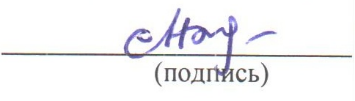                                   А.В. ВидякинФОНДОЦЕНОЧНЫХ СРЕДСТВПРИЛОЖЕНИЕ К РАБОЧЕЙ ПРОГРАММЕ ДИСЦИПЛИНЫ (МОДУЛЯ)Основы организации бизнеса для студентов по направлению подготовки бакалавриата35.03.07 Технология производства и переработки сельскохозяйственной продукцииСоставители: Латков Н.Ю.Кемерово 2022СОДЕРЖАНИЕ1 ПОКАЗАТЕЛИ И КРИТЕРИИ ОЦЕНИВАНИЯ КОМПЕТЕНЦИЙ НА РАЗЛИЧНЫХ ЭТАПАХ ИХ ФОРМИРОВАНИЯ, ОПИСАНИЕ ШКАЛ ОЦЕНИВАНИЯ	31.1	Перечень компетенций	31.2 Показатели и критерии оценивания компетенций на различных этапах их формирования	41.3	Описание шкал оценивания	131.4	Общая процедура и сроки проведения оценочных мероприятий	142	ТИПОВЫЕ КОНТРОЛЬНЫЕ ЗАДАНИЯ, НЕОБХОДИМЫЕ ДЛЯ ОЦЕНКИ ЗНАНИЙ, УМЕНИЙ, НАВЫКОВ	162.1 Текущий контроль знаний студентов	162.2 Промежуточная аттестация	182.3 Вопросы к экзамену	192.4 Типовой вариант экзаменационного тестирования	203 МЕТОДИЧЕСКИЕ МАТЕРИАЛЫ, ОПРЕДЕЛЯЮЩИЕ ПРОЦЕДУРЫ ОЦЕНИВАНИЯ ЗНАНИЙ, УМЕНИЙ, НАВЫКОВ	24Этап (уровень) освоения компетенцииПланируемые результаты обучения(показатели достижения заданного уровня освоения компетенций)Критерии оценивания результатов обученияКритерии оценивания результатов обученияКритерии оценивания результатов обученияКритерии оценивания результатов обученияКритерии оценивания результатов обученияОценочные средстваЭтап (уровень) освоения компетенцииПланируемые результаты обучения(показатели достижения заданного уровня освоения компетенций)12345Оценочные средстваУК-3	Способен осуществлять социальное взаимодействие и реализовывать свою роль в командеУК-3	Способен осуществлять социальное взаимодействие и реализовывать свою роль в командеУК-3	Способен осуществлять социальное взаимодействие и реализовывать свою роль в командеУК-3	Способен осуществлять социальное взаимодействие и реализовывать свою роль в командеУК-3	Способен осуществлять социальное взаимодействие и реализовывать свою роль в командеУК-3	Способен осуществлять социальное взаимодействие и реализовывать свою роль в командеУК-3	Способен осуществлять социальное взаимодействие и реализовывать свою роль в командеУК-3	Способен осуществлять социальное взаимодействие и реализовывать свою роль в командеПервый этап(начало формирования)Понимает эффективность использования стратегии сотрудничества для достижения поставленной цели, определяет свою роль в командеВладеть:способностями к конструктивной критике и самокритикеВ1Не владеетФрагментарное владение способностями к конструктивной критике и самокритикеВ целом успешное, но не систематическое владение способностями к конструктивной критике и самокритикеВ целом успешное, но содержащее отдельные пробелы владение способностями к конструктивной критике и самокритикеУспешное и систематическое владение способностями к конструктивной критике и самокритикеСобеседование, тестПервый этап(начало формирования)Понимает эффективность использования стратегии сотрудничества для достижения поставленной цели, определяет свою роль в командеУметь:корректно применять знания об обществе как системе в различных формах социальной практикиУ1Не умеетФрагментарное умение корректно применять знания об обществе как системе в различных формах социальной практикиВ целом успешное, но не систематическое умение корректно применять знания об обществе как системе в различных формах социальной практикиВ целом успешное, но содержащее отдельные пробелы умение корректно применять знания об обществе как системе в различных формах социальной практикиУспешное и систематическое умение корректно применять знания об обществе как системе в различных формах социальной практикиСобеседование, тестПервый этап(начало формирования)Понимает эффективность использования стратегии сотрудничества для достижения поставленной цели, определяет свою роль в командеЗнать:структуру общества как сложной системы З1Не знаетФрагментарные знания о структуре общества как сложной системыВ целом успешные, но не систематические знания о структуре общества как сложной системыВ целом успешные, но содержащие отдельные пробелы знания о структуре общества как сложной системыУспешные и систематические знания о структуре общества как сложной системыСобеседование, тестВторой этап(продолжение формирования)Различает особенности поведения разных групп людей, воспринимает разнообразие и культурные различия, принимает социальные и этические обязательства группы людей, с которыми работает/взаимодействует, учитывает их в своей деятельностиВладеть:умениями работать в команде, взаимодействовать с экспертами в предметных областяхВ2Не владеетФрагментарное владение умениями работать в команде, взаимодействовать с экспертами в предметных областяхВ целом успешное, но не систематическое владение умениями работать в команде, взаимодействовать с экспертами в предметных областяхВ целом успешное, но содержащее отдельные пробелы владение умениями работать в команде, взаимодействовать с экспертами в предметных областяхУспешное и систематическое владение умениями работать в команде, взаимодействовать с экспертами в предметных областяхСобеседование, тестВторой этап(продолжение формирования)Различает особенности поведения разных групп людей, воспринимает разнообразие и культурные различия, принимает социальные и этические обязательства группы людей, с которыми работает/взаимодействует, учитывает их в своей деятельностиУметь:выделять, формулировать и логично аргументировать собственную мировоззренческую позицию в процессе межличностной коммуникации с учетом ее спецификиУ2Не умеетФрагментарное умение выделять, формулировать и логично аргументировать собственную мировоззренческую позицию в процессе межличностной коммуникации с учетом ее спецификиВ целом успешное, но не систематическое умение выделять, формулировать и логично аргументировать собственную мировоззренческую позицию в процессе межличностной коммуникации с учетом ее спецификиВ целом успешное, но содержащее отдельные пробелы умение выделять, формулировать и логично аргументировать собственную мировоззренческую позицию в процессе межличностной коммуникации с учетом ее спецификиУспешное и систематическое умение выделять, формулировать и логично аргументировать собственную мировоззренческую позицию в процессе межличностной коммуникации с учетом ее спецификиСобеседование, тестВторой этап(продолжение формирования)Различает особенности поведения разных групп людей, воспринимает разнообразие и культурные различия, принимает социальные и этические обязательства группы людей, с которыми работает/взаимодействует, учитывает их в своей деятельностиЗнать:особенности влияния социальной среды на формирование личности и мировоззрения человекаЗ2Не знаетФрагментарные знания об особенностях влияния социальной среды на формирование личности и мировоззрения человекаВ целом успешные, но не систематические знания об особенностях влияния социальной среды на формирование личности и мировоззрения человекаВ целом успешные, но содержащие отдельные пробелы знания об особенностях влияния социальной среды на формирование личности и мировоззрения человекаУспешные и систематические знания об особенностях влияния социальной среды на формирование личности и мировоззрения человекаСобеседование, тестТретий этап(продолжение формирования)Прогнозирует результаты (последствия) личных действий и планирует последовательность шагов для достижения заданной целиВладеть:навыками воспринимать разнообразие и культурные различия, принимать социальные и этические обязательстваВ3Не владеетФрагментарное владение навыками воспринимать разнообразие и культурные различия, принимать социальные и этические обязательстваВ целом успешное, но не систематическое владение навыками воспринимать разнообразие и культурные различия, принимать социальные и этические обязательстваВ целом успешное, но содержащее отдельные пробелы владение навыками воспринимать разнообразие и культурные различия, принимать социальные и этические обязательстваУспешное и систематическое владение навыками воспринимать разнообразие и культурные различия, принимать социальные и этические обязательстваСобеседование, тестТретий этап(продолжение формирования)Прогнозирует результаты (последствия) личных действий и планирует последовательность шагов для достижения заданной целиУметь:самостоятельно анализировать различные социальные проблемы с использованием психологической терминологии и психологических подходовУ3Не умеетФрагментарное умение самостоятельно анализировать различные социальные проблемы с использованием психологической терминологии и психологических подходовВ целом успешное, но не систематическое умение самостоятельно анализировать различные социальные проблемы с использованием психологической терминологии и психологических подходовВ целом успешное, но содержащее отдельные пробелы умение самостоятельно анализировать различные социальные проблемы с использованием психологической терминологии и психологических подходовУспешное и систематическое умение самостоятельно анализировать различные социальные проблемы с использованием психологической терминологии и психологических подходовСобеседование, тестТретий этап(продолжение формирования)Прогнозирует результаты (последствия) личных действий и планирует последовательность шагов для достижения заданной целиЗнать:основные социально-психологические концепции и соответствующую проблематикуЗ3Не знаетФрагментарные знания об основных социально-психологических концепциях и соответствующей проблематикеВ целом успешные, но не систематические знания об основных социально-психологических концепциях и соответствующей проблематикеВ целом успешные, но содержащие отдельные пробелы знания об основных социально-психологических концепциях и соответствующей проблематикеУспешные и систематические знания об основных социально-психологических концепциях и соответствующей проблематикеСобеседование, тестУК-1	Способен осуществлять поиск, критический анализ и синтез информации, применять системный подход для решения поставленных задачУК-1	Способен осуществлять поиск, критический анализ и синтез информации, применять системный подход для решения поставленных задачУК-1	Способен осуществлять поиск, критический анализ и синтез информации, применять системный подход для решения поставленных задачУК-1	Способен осуществлять поиск, критический анализ и синтез информации, применять системный подход для решения поставленных задачУК-1	Способен осуществлять поиск, критический анализ и синтез информации, применять системный подход для решения поставленных задачУК-1	Способен осуществлять поиск, критический анализ и синтез информации, применять системный подход для решения поставленных задачУК-1	Способен осуществлять поиск, критический анализ и синтез информации, применять системный подход для решения поставленных задачУК-1	Способен осуществлять поиск, критический анализ и синтез информации, применять системный подход для решения поставленных задачПервый этап(начало формирования)Анализирует задачу, осуществляет её декомпозицию, выделяет этапы и действия по решению задачи.Владеть:навыками определения действий по решению задачВ1Не владеетФрагментарное владение навыками определения действий по решению задачВ целом успешное, но не систематическое владение навыками определения действий по решению задачВ целом успешное, но содержащее отдельные пробелы, владение навыками определения действий по решению задачУспешное и систематическое владение навыками определения действий по решению задачСобеседование, тестПервый этап(начало формирования)Анализирует задачу, осуществляет её декомпозицию, выделяет этапы и действия по решению задачи.Уметь:анализировать поставленные задачи, выделять основные этапыУ1Не умеетФрагментарное умение анализировать поставленные задачи, выделять основные этапыВ целом успешное, но не систематическое умение анализировать поставленные задачи, выделять основные этапыВ целом успешное, но содержащее отдельные пробелы, умение анализировать поставленные задачи, выделять основные этапыУспешное и систематическое умение анализировать поставленные задачи, выделять основные этапыСобеседование, тестПервый этап(начало формирования)Анализирует задачу, осуществляет её декомпозицию, выделяет этапы и действия по решению задачи.Знать:основы анализа и декомпозиции задачЗ1Не знаетФрагментарные знания об основах анализа и декомпозиции задачВ целом успешные, но не систематические знания об основах анализа и декомпозиции задачВ целом успешные, но содержащие отдельные пробелы, знания об основах анализа и декомпозиции задачУспешные и систематические знания об основах анализа и декомпозиции задачСобеседование, тестВторой этап(продолжение формирования)Осуществляет поиск и критический анализ информации, необходимой для решения поставленных задачВладеть:приемами поиска и систематизации информации, необходимой для решения поставленных задачВ2Не владеетФрагментарное владение приемами поиска и систематизации информации, необходимой для решения поставленных задачВ целом успешное, но не систематическое владение приемами поиска и систематизации информации, необходимой для решения поставленных задачВ целом успешное, но содержащее отдельные пробелы, владение приемами поиска и систематизации информации, необходимой для решения поставленных задачУспешное и систематическое владение приемами поиска и систематизации информации, необходимой для решения поставленных задачСобеседование, тестВторой этап(продолжение формирования)Осуществляет поиск и критический анализ информации, необходимой для решения поставленных задачУметь:использовать различные способы поиска и анализа информацииУ2Не умеетФрагментарное умение использовать различные способы поиска и анализа информацииВ целом успешное, но не систематическое умение использовать различные способы поиска и анализа информацииВ целом успешное, но содержащее отдельные пробелы, умение использовать различные способы поиска и анализа информацииУспешное и систематическое умение использовать различные способы поиска и анализа информацииСобеседование, тестВторой этап(продолжение формирования)Осуществляет поиск и критический анализ информации, необходимой для решения поставленных задачЗнать:основы критического анализа, поиска и синтеза информацииЗ2Не знаетФрагментарные знания об основах критического анализа, поиска и синтеза информацииВ целом успешные, но не систематические знания об основах критического анализа, поиска и синтеза информацииВ целом успешные, но содержащие отдельные пробелы, знания об основах критического анализа, поиска и синтеза информацииУспешные и систематические знания об основах критического анализа, поиска и синтеза информацииТретий этап(продолжение формирования)Рассматривает различные варианты решения задачи, оценивает их преимущества и риски.Владеть:навыками оценки различных вариантов решений задачВ3Не владеетФрагментарное владение навыками оценки различных вариантов решений задачВ целом успешное, но не систематическое владение навыками оценки различных вариантов решений задачВ целом успешное, но содержащее отдельные пробелы, владение навыками оценки различных вариантов решений задачУспешное и систематическое владение навыками оценки различных вариантов решений задачСобеседование, тестТретий этап(продолжение формирования)Рассматривает различные варианты решения задачи, оценивает их преимущества и риски.Уметь:оценивать преимущества и риски различных вариантов решений задачУ3Не умеетФрагментарное умение оценивать преимущества и риски различных вариантов решений задачВ целом успешное, но не систематическое умение оценивать преимущества и риски различных вариантов решений задачВ целом успешное, но содержащее отдельные пробелы, умение оценивать преимущества и риски различных вариантов решений задачУспешное и систематическое умение оценивать преимущества и риски различных вариантов решений задачСобеседование, тестТретий этап(продолжение формирования)Рассматривает различные варианты решения задачи, оценивает их преимущества и риски.Знать:методы оценки различных факторов при решении задачЗ3Не знаетФрагментарные знания о методах оценки различных факторов при решении задачВ целом успешные, но не систематические знания о методах оценки различных факторов при решении задачВ целом успешные, но содержащие отдельные пробелы, знания о методах оценки различных факторов при решении задачУспешные и систематические знания о методах оценки различных факторов при решении задачСобеседование, тестЧетвертый этап(завершение формирования)Обобщает данные по актуальным научным проблемам, относящимся к профессиональной области, грамотно, логично и аргументированно формирует собственные суждения.Владеть:навыками грамотного, логичного и аргументированного изложения собственного суждения по актуальным научным проблемамВ4Не владеетФрагментарное владение навыками грамотного, логичного и аргументированного изложения собственного суждения по актуальным научным проблемамВ целом успешное, но не систематическое владение навыками грамотного, логичного и аргументированного изложения собственного суждения по актуальным научным проблемамВ целом успешное, но содержащее отдельные пробелы, владение навыками грамотного, логичного и аргументированного изложения собственного суждения по актуальным научным проблемамУспешное и систематическое владение навыками грамотного, логичного и аргументированного изложения собственного суждения по актуальным научным проблемамСобеседование, тестЧетвертый этап(завершение формирования)Обобщает данные по актуальным научным проблемам, относящимся к профессиональной области, грамотно, логично и аргументированно формирует собственные суждения.Уметь:формировать собственное суждение по актуальным научным проблемам У4Не умеетФрагментарное умение формировать собственное суждение по актуальным научным проблемамВ целом успешное, но не систематическое умение формировать собственное суждение по актуальным научным проблемамВ целом успешное, но содержащее отдельные пробелы, умение формировать собственное суждение по актуальным научным проблемамУспешное и систематическое умение формировать собственное суждение по актуальным научным проблемамСобеседование, тестЧетвертый этап(завершение формирования)Обобщает данные по актуальным научным проблемам, относящимся к профессиональной области, грамотно, логично и аргументированно формирует собственные суждения.Знать:актуальные научные проблемы профессиональной области З4Не знаетФрагментарные знания об актуальных научных проблемах профессиональной областиВ целом успешные, но не систематические знания об актуальных научных проблемах профессиональной областиВ целом успешные, но содержащие отдельные пробелы, знания об актуальных научных проблемах профессиональной областиУспешные и систематические знания об актуальных научных проблемах профессиональной областиСобеседование, тестПК-9	Способность осуществлять поиск, выбор и использование инновационных достижений техники и технологии в области производства и переработки сельскохозяйственной продукцииПК-9	Способность осуществлять поиск, выбор и использование инновационных достижений техники и технологии в области производства и переработки сельскохозяйственной продукцииПК-9	Способность осуществлять поиск, выбор и использование инновационных достижений техники и технологии в области производства и переработки сельскохозяйственной продукцииПК-9	Способность осуществлять поиск, выбор и использование инновационных достижений техники и технологии в области производства и переработки сельскохозяйственной продукцииПК-9	Способность осуществлять поиск, выбор и использование инновационных достижений техники и технологии в области производства и переработки сельскохозяйственной продукцииПК-9	Способность осуществлять поиск, выбор и использование инновационных достижений техники и технологии в области производства и переработки сельскохозяйственной продукцииПК-9	Способность осуществлять поиск, выбор и использование инновационных достижений техники и технологии в области производства и переработки сельскохозяйственной продукцииПК-9	Способность осуществлять поиск, выбор и использование инновационных достижений техники и технологии в области производства и переработки сельскохозяйственной продукцииПервый этап(начало формирования)Демонстрирует знания новейших достижений техники и технологии в области производства и переработки сельскохозяйственной продукции.Владеть: навыками достижений техники и технологии в области производства и переработки сельскохозяйственной продукцииВ1Не владеетФрагментарные владения навыками достижений техники и технологии в области производства и переработки сельскохозяйственной продукции В целом успешные, но не систематические владения навыками достижений техники и технологии в области производства и переработки сельскохозяйственной продукцииВ целом успешные, но содержащие отдельные пробелы владения навыков достижений техники и технологии в области производства и переработки сельскохозяйственной продукцииУспешное и систематическое владение навыками достижений техники и технологии в области производства и переработки сельскохозяйственной продукцииСобеседование, тестПервый этап(начало формирования)Демонстрирует знания новейших достижений техники и технологии в области производства и переработки сельскохозяйственной продукции.Уметь: применять знания новейших достижений техники и технологии в области производства и переработки сельскохозяйственной продукцииУ1Не умеетФрагментарное умение применять знания новейших достижений техники и технологии в области производства и переработки сельскохозяйственной продукцииВ целом успешное, но не систематическое умение применять знания новейших достижений техники и технологии в области производства и переработки сельскохозяйственной продукцииВ целом успешное, но содержащее отдельные пробелы умение применять знания новейших достижений техники и технологии в области производства и переработки сельскохозяйственной продукцииУспешное и систематическое умение применять знания новейших достижений техники и технологии в области производства и переработки сельскохозяйственной продукцииСобеседование, тестПервый этап(начало формирования)Демонстрирует знания новейших достижений техники и технологии в области производства и переработки сельскохозяйственной продукции.Знать: техники и технологии в области производства и переработки сельскохозяйственной продукцииЗ1Не знаетФрагментарное знание техники и технологии в области производства и переработки сельскохозяйственной продукцииВ целом успешное, но не систематическое знание техники и технологии в области производства и переработки сельскохозяйственной продукцииВ целом успешное, но содержащее отдельные пробелы знание техники и технологии в области производства и переработки сельскохозяйственной продукцииУспешное и систематическое знание техники и технологии в области производства и переработки сельскохозяйственной продукцииСобеседование, тестВторой этап(продолжение формирования)Способен осуществлять поиск и выбор новейших достижений техники и технологии в области производства и переработки сельскохозяйственной продукции; использовать новейшие достижений техники и технологии в области производства и переработки сельскохозяйственной продукцииВладеть: навыками использовать новейшие достижений техники и технологии в области производства и переработки сельскохозяйственной продукцииВ2Не владеетФрагментарные владения навыками использовать новейшие достижения техники и технологии в области производства и переработки сельскохозяйственной продукцииВ целом успешное, но не систематическое владение навыками использовать новейшие достижений техники и технологии в области производства и переработки сельскохозяйственной продукцииВ целом успешное, но содержащее отдельные пробелы владение навыками использовать новейшие достижений техники и технологии в области производства и переработки сельскохозяйственной продукцииУспешное и систематическое владение навыками использовать новейшие достижений техники и технологии в области производства и переработки сельскохозяйственной продукцииСобеседование, тестВторой этап(продолжение формирования)Способен осуществлять поиск и выбор новейших достижений техники и технологии в области производства и переработки сельскохозяйственной продукции; использовать новейшие достижений техники и технологии в области производства и переработки сельскохозяйственной продукцииУметь: осуществлять поиск и выбор новейших достижений техники и технологии в области производства и переработки сельскохозяйственной продукцииУ2Не умеетФрагментарное умение осуществлять поиск и выбор новейших достижений техники и технологии в области производства и переработки сельскохозяйственной продукции В целом успешное, но не систематическое умение осуществлять поиск и выбор новейших достижений техники и технологии в области производства и переработки сельскохозяйственной продукции В целом успешное, но содержащее отдельные пробелы умение осуществлять поиск и выбор новейших достижений техники и технологии в области производства и переработки сельскохозяйственной продукции Успешное и систематическое умение осуществлять поиск и выбор новейших достижений техники и технологии в области производства и переработки сельскохозяйственной продукции Собеседование, тестВторой этап(продолжение формирования)Способен осуществлять поиск и выбор новейших достижений техники и технологии в области производства и переработки сельскохозяйственной продукции; использовать новейшие достижений техники и технологии в области производства и переработки сельскохозяйственной продукцииЗнать: методы осуществления поиска и выбора новейших достижений техники и технологий в области производства и переработки сельскохозяйственной продукцииЗ2Не знаетФрагментарное знание методов осуществления поиска и выбора новейших достижений техники и технологий в области производства и переработки сельскохозяйственной продукции В целом успешное, но не систематическое знание методов осуществления поиска и выбора новейших достижений техники и технологий в области производства и переработки сельскохозяйственной продукцииВ целом успешное, но содержащее отдельные пробелы знание методов осуществления поиска и выбора новейших достижений техники и технологий в области производства и переработки сельскохозяйственной продукцииУспешное и систематическое знание методов осуществления поиска и выбора новейших достижений техники и технологий в области производства и переработки сельскохозяйственной продукцииСобеседование, тестТретий этап(завершение формирования)Демонстрирует навыки поиска, выбора и использования новейших достижений техники и технологии в области производства и переработки сельскохозяйственной продукции Владеть: навыками поиска, выбора и использования новейших достижений техники и технологии в области производства и переработки сельскохозяйственной продукцииВ3Не владеетФрагментарные владения навыками поиска, выбора и использования новейших достижений техники и технологии в области производства и переработки сельскохозяйственной продукцииВ целом успешные, но не систематические владения навыками поиска, выбора и использования новейших достижений техники и технологии в области производства и переработки сельскохозяйственной продукцииВ целом успешные, но содержащие отдельные пробелы владения навыками поиска, выбора и использования новейших достижений техники и технологии в области производства и переработки сельскохозяйственной продукцииУспешное и систематическое владение навыками поиска, выбора и использования новейших достижений техники и технологии в области производства и переработки сельскохозяйственной продукцииСобеседование, тестТретий этап(завершение формирования)Демонстрирует навыки поиска, выбора и использования новейших достижений техники и технологии в области производства и переработки сельскохозяйственной продукции Уметь: демонстрировать навыки поиска, выбора и использования новейших достижений техники и технологии в области производства и переработки сельскохозяйственной продукцииУ3Не умеетФрагментарное умение демонстрировать навыки поиска, выбора и использования новейших достижений техники и технологии в области производства и переработки сельскохозяйственной продукцииВ целом успешное, но не систематическое умение демонстрировать навыки поиска, выбора и использования новейших достижений техники и технологии в области производства и переработки сельскохозяйственной продукцииВ целом успешное, но содержащее отдельные пробелы умение демонстрировать навыки поиска, выбора и использования новейших достижений техники и технологии в области производства и переработки сельскохозяйственной продукцииУспешное и систематическое умение демонстрировать навыки поиска, выбора и использования новейших достижений техники и технологии в области производства и переработки сельскохозяйственной продукцииСобеседование, тестТретий этап(завершение формирования)Демонстрирует навыки поиска, выбора и использования новейших достижений техники и технологии в области производства и переработки сельскохозяйственной продукции Знать: навыки поиска, выбора и использования новейших достижений техники и технологии в области производства и переработки сельскохозяйственной продукцииЗ3Не знаетФрагментарное знание навыков поиска, выбора и использования новейших достижений техники и технологии в области производства и переработки сельскохозяйственной продукции В целом успешное, но не систематическое знание навыков поиска, выбора и использования новейших достижений техники и технологии в области производства и переработки сельскохозяйственной продукцииВ целом успешное, но содержащее отдельные пробелы знание навыков поиска, выбора и использования новейших достижений техники и технологии в области производства и переработки сельскохозяйственной продукцииУспешное и систематическое знание навыков поиска, выбора и использования новейших достижений техники и технологии в области производства и переработки сельскохозяйственной продукцииСобеседование, тестУК-9	Способен принимать обоснованные экономические решения в различных областях жизнедеятельностиУК-9	Способен принимать обоснованные экономические решения в различных областях жизнедеятельностиУК-9	Способен принимать обоснованные экономические решения в различных областях жизнедеятельностиУК-9	Способен принимать обоснованные экономические решения в различных областях жизнедеятельностиУК-9	Способен принимать обоснованные экономические решения в различных областях жизнедеятельностиУК-9	Способен принимать обоснованные экономические решения в различных областях жизнедеятельностиУК-9	Способен принимать обоснованные экономические решения в различных областях жизнедеятельностиУК-9	Способен принимать обоснованные экономические решения в различных областях жизнедеятельностиПервый этап(начало формирования)Понимает базовые принципы функционирования экономики и экономического развития, цели и формы участия государства в экономикеВладеть:базовыми принципами функционирования экономики и экономического развития В1Не владеетФрагментарное владение базовыми принципами функционирования экономики и экономического развитияВ целом успешное, но не систематическое владение базовыми принципами функционирования экономики и экономического развития В целом успешное, но содержащее отдельные пробелы, владение базовыми принципами функционирования экономики и экономического развитияУспешное и систематическое владение базовыми принципами функционирования экономики и экономического развитияСобеседование, тестПервый этап(начало формирования)Понимает базовые принципы функционирования экономики и экономического развития, цели и формы участия государства в экономикеУметь:воспринимать и анализировать информацию, необходимую для принятия обоснованных экономических решений; критически оценивать информацию о перспективах экономического роста и технологического развития экономики страны и отдельных ее отраслейУ1Не умеетФрагментарное умение воспринимать и анализировать информацию, необходимую для принятия обоснованных экономических решений; критически оценивать информацию о перспективах экономического роста и технологического развития экономики страны и отдельных ее отраслейВ целом успешное, но не систематическое умение воспринимать и анализировать информацию, необходимую для принятия обоснованных экономических решений; критически оценивать информацию о перспективах экономического роста и технологического развития экономики страны и отдельных ее отраслейВ целом успешное, но содержащее отдельные пробелы, умение воспринимать и анализировать информацию, необходимую для принятия обоснованных экономических решений; критически оценивать информацию о перспективах экономического роста и технологического развития экономики страны и отдельных ее отраслейУспешное и систематическое умение воспринимать и анализировать информацию, необходимую для принятия обоснованных экономических решений; критически оценивать информацию о перспективах экономического роста и технологического развития экономики страны и отдельных ее отраслейСобеседование, тестПервый этап(начало формирования)Понимает базовые принципы функционирования экономики и экономического развития, цели и формы участия государства в экономикеЗнать:основы поведения экономических агентов; основные принципы экономического анализа для принятия решений; основные экономические понятия; ресурсные ограничения экономического развития, источники повышения производительности труда, технического и технологического прогресса, показатели экономического развития и экономического роста, особенности циклического развития рыночной экономики, риски инфляции, безработицы, потери благосостояния и роста социального неравенства в периоды финансово-экономических кризисов; понятие общественных благ и роль государства в их обеспечении; цели, задачи, инструменты и эффекты бюджетной, налоговой, денежно-кредитной, социальной, пенсионной политики государства и их влияние на макроэкономические параметры и индивидовЗ1Не знаетФрагментарные знания об основах поведения экономических агентов; основных принципах экономического анализа для принятия решений; основных экономических понятиях; ресурсных ограничениях экономического развития, источниках повышения производительности труда, технического и технологического прогресса, показателях экономического развития и экономического роста, особенностях циклического развития рыночной экономики, риски инфляции, безработицы, потери благосостояния и роста социального неравенства в периоды финансово-экономических кризисов; понятиях общественных благ и роль государства в их обеспечении; цели, задачи, инструменты и эффекты бюджетной, налоговой, денежно-кредитной, социальной, пенсионной политики государства и их влияние на макроэкономические параметры и индивидовВ целом успешные, но не систематические знания об основах поведения экономических агентов; основных принципах экономического анализа для принятия решений; основных экономических понятиях; ресурсных ограничениях экономического развития, источниках повышения производительности труда, технического и технологического прогресса, показателях экономического развития и экономического роста, особенностях циклического развития рыночной экономики, риски инфляции, безработицы, потери благосостояния и роста социального неравенства в периоды финансово-экономических кризисов; понятиях общественных благ и роль государства в их обеспечении; цели, задачи, инструменты и эффекты бюджетной, налоговой, денежно-кредитной, социальной, пенсионной политики государства и их влияние на макроэкономические параметры и индивидовВ целом успешные, но содержащие отдельные пробелы, знания об основах поведения экономических агентов; основных принципах экономического анализа для принятия решений; основных экономических понятиях; ресурсных ограничениях экономического развития, источниках повышения производительности труда, технического и технологического прогресса, показателях экономического развития и экономического роста, особенностях циклического развития рыночной экономики, риски инфляции, безработицы, потери благосостояния и роста социального неравенства в периоды финансово-экономических кризисов; понятиях общественных благ и роль государства в их обеспечении; цели, задачи, инструменты и эффекты бюджетной, налоговой, денежно-кредитной, социальной, пенсионной политики государства и их влияние на макроэкономические параметры и индивидовУспешные и систематические знания об основах поведения экономических агентов; основных принципах экономического анализа для принятия решений; основных экономических понятиях; ресурсных ограничениях экономического развития, источниках повышения производительности труда, технического и технологического прогресса, показателях экономического развития и экономического роста, особенностях циклического развития рыночной экономики, риски инфляции, безработицы, потери благосостояния и роста социального неравенства в периоды финансово-экономических кризисов; понятиях общественных благ и роль государства в их обеспечении; цели, задачи, инструменты и эффекты бюджетной, налоговой, денежно-кредитной, социальной, пенсионной политики государства и их влияние на макроэкономические параметры и индивидовСобеседование, тестВторой этап(завершение формирования)Применяет методы личного экономического и финансового планирования для достижения текущих и долгосрочных финансовых целей, использует финансовые инструменты для управления личными финансами (личным бюджетом), контролирует собственные экономические и финансовые рискиВладеть: навыками экономического и финансового планирования для достижения текущих и долгосрочных финансовых целей, использования финансовых инструментов для управления личными финансами (личным бюджетом), контроля собственных экономических и финансовых рисковВ2Не владеетФрагментарное владение навыками экономического и финансового планирования для достижения текущих и долгосрочных финансовых целей, использования финансовых инструментов для управления личными финансами (личным бюджетом), контроля собственных экономических и финансовых рисковВ целом успешное, но не систематическое владение навыками экономического и финансового планирования для достижения текущих и долгосрочных финансовых целей, использования финансовых инструментов для управления личными финансами (личным бюджетом), контроля собственных экономических и финансовых рисковВ целом успешное, но содержащее отдельные пробелы, владение навыками экономического и финансового планирования для достижения текущих и долгосрочных финансовых целей, использования финансовых инструментов для управления личными финансами (личным бюджетом), контроля собственных экономических и финансовых рисковУспешное и систематическое владение навыками экономического и финансового планирования для достижения текущих и долгосрочных финансовых целей, использования финансовых инструментов для управления личными финансами (личным бюджетом), контроля собственных экономических и финансовых рисковСобеседование, тестВторой этап(завершение формирования)Применяет методы личного экономического и финансового планирования для достижения текущих и долгосрочных финансовых целей, использует финансовые инструменты для управления личными финансами (личным бюджетом), контролирует собственные экономические и финансовые рискиУметь:решать типичные задачи в сфере личного экономического и финансового планирования; пользоваться источниками информации о правах и обязанностях потребителя финансовых услуг, анализировать основные положения договора с финансовой организацией; выбирать инструменты управления личными финансами, сравнивать их по критериям доходности, надежности и ликвидности; оценивать индивидуальные риски; вести личный бюджет; оценивать свои права на налоговые льготы, пенсионные и социальные выплатыУ2Не умеетФрагментарное умение решать типичные задачи в сфере личного экономического и финансового планирования; пользоваться источниками информации о правах и обязанностях потребителя финансовых услуг, анализировать основные положения договора с финансовой организацией; выбирать инструменты управления личными финансами, сравнивать их по критериям доходности, надежности и ликвидности; оценивать индивидуальные риски; вести личный бюджет; оценивать свои права на налоговые льготы, пенсионные и социальные выплатыВ целом успешное, но не систематическое умение решать типичные задачи в сфере личного экономического и финансового планирования; пользоваться источниками информации о правах и обязанностях потребителя финансовых услуг, анализировать основные положения договора с финансовой организацией; выбирать инструменты управления личными финансами, сравнивать их по критериям доходности, надежности и ликвидности; оценивать индивидуальные риски; вести личный бюджет; оценивать свои права на налоговые льготы, пенсионные и социальные выплатыВ целом успешное, но содержащее отдельные пробелы, умение решать типичные задачи в сфере личного экономического и финансового планирования; пользоваться источниками информации о правах и обязанностях потребителя финансовых услуг, анализировать основные положения договора с финансовой организацией; выбирать инструменты управления личными финансами, сравнивать их по критериям доходности, надежности и ликвидности; оценивать индивидуальные риски; вести личный бюджет; оценивать свои права на налоговые льготы, пенсионные и социальные выплатыУспешное и систематическое умение решать типичные задачи в сфере личного экономического и финансового планирования; пользоваться источниками информации о правах и обязанностях потребителя финансовых услуг, анализировать основные положения договора с финансовой организацией; выбирать инструменты управления личными финансами, сравнивать их по критериям доходности, надежности и ликвидности; оценивать индивидуальные риски; вести личный бюджет; оценивать свои права на налоговые льготы, пенсионные и социальные выплатыСобеседование, тестВторой этап(завершение формирования)Применяет методы личного экономического и финансового планирования для достижения текущих и долгосрочных финансовых целей, использует финансовые инструменты для управления личными финансами (личным бюджетом), контролирует собственные экономические и финансовые рискиЗнать:основные виды личных доходов, механизмы их получения и увеличения; сущность и функции предпринимательской деятельности, организационно-правовые формы предпринимательской деятельности, основные финансовые организации и принципы взаимодействия с ними; основные финансовые инструменты; понятия риск и неопределенность; виды и источники возникновения экономических и финансовых рисков для индивида, способы их оценки и снижения; основные этапы жизненного цикла индивида, специфику краткосрочных и долгосрочных финансовых задач, альтернативность текущего потребления и сбережения и целесообразность личного экономического и финансового планирования; основные виды расходов, механизмы их снижения, способы формирования сбережений; принципы и технологии ведения личного бюджетаЗ2 Не знаетФрагментарные знания об основных видах личных доходов, механизмах их получения и увеличения; сущность и функции предпринимательской деятельности, организационно-правовые формы предпринимательской деятельности, основные финансовые организации и принципы взаимодействия с ними; основные финансовые инструменты; понятия риск и неопределенность; виды и источники возникновения экономических и финансовых рисков для индивида, способы их оценки и снижения; основные этапы жизненного цикла индивида, специфику краткосрочных и долгосрочных финансовых задач, альтернативность текущего потребления и сбережения и целесообразность личного экономического и финансового планирования; основные виды расходов, механизмы их снижения, способы формирования сбережений; принципы и технологии ведения личного бюджетаВ целом успешные, но не систематические знания об основных видах личных доходов, механизмах их получения и увеличения; сущность и функции предпринимательской деятельности, организационно-правовые формы предпринимательской деятельности, основные финансовые организации и принципы взаимодействия с ними; основные финансовые инструменты; понятия риск и неопределенность; виды и источники возникновения экономических и финансовых рисков для индивида, способы их оценки и снижения; основные этапы жизненного цикла индивида, специфику краткосрочных и долгосрочных финансовых задач, альтернативность текущего потребления и сбережения и целесообразность личного экономического и финансового планирования; основные виды расходов, механизмы их снижения, способы формирования сбережений; принципы и технологии ведения личного бюджетаВ целом успешные, но содержащие отдельные пробелы, знания об основных видах личных доходов, механизмах их получения и увеличения; сущность и функции предпринимательской деятельности, организационно-правовые формы предпринимательской деятельности, основные финансовые организации и принципы взаимодействия с ними; основные финансовые инструменты; понятия риск и неопределенность; виды и источники возникновения экономических и финансовых рисков для индивида, способы их оценки и снижения; основные этапы жизненного цикла индивида, специфику краткосрочных и долгосрочных финансовых задач, альтернативность текущего потребления и сбережения и целесообразность личного экономического и финансового планирования; основные виды расходов, механизмы их снижения, способы формирования сбережений; принципы и технологии ведения личного бюджетаУспешные и систематические знания об основных видах личных доходов, механизмах их получения и увеличения; сущность и функции предпринимательской деятельности, организационно-правовые формы предпринимательской деятельности, основные финансовые организации и принципы взаимодействия с ними; основные финансовые инструменты; понятия риск и неопределенность; виды и источники возникновения экономических и финансовых рисков для индивида, способы их оценки и снижения; основные этапы жизненного цикла индивида, специфику краткосрочных и долгосрочных финансовых задач, альтернативность текущего потребления и сбережения и целесообразность личного экономического и финансового планирования; основные виды расходов, механизмы их снижения, способы формирования сбережений; принципы и технологии ведения личного бюджетаСобеседование, тестБаллСоответствие требованиям критерияВыполнение критерияВербальный аналогВербальный аналог123445 результат, содержащий полный правильный ответ, полностью соответствующий требованиям критерия 85-100% от максимального количества баллов отличнозачтено4 результат, содержащий неполный правильный ответ (степень полноты ответа – более 75%) или ответ, содержащий незначительные неточности, т.е. ответ, имеющий незначительные отступления от требований критерия 75-84,9% от максимального количества баллов хорошозачтено3 результат, содержащий неполный правильный ответ (степень полноты ответа – до 75%) или ответ, содержащий незначительные неточности, т.е. ответ, имеющий незначительные отступления от требований критерия 60-74,9% от максимального количества баллов удовлетворительнозачтено2 результат, содержащий неполный правильный ответ, содержащий значительные неточности, ошибки (степень полноты ответа – менее 60%) до 60% от максимального количества баллов неудовлетворительноне зачтено1 неправильный ответ (ответ не по существу задания) или отсутствие ответа, т.е. ответ, не соответствующий полностью требованиям критерия 0% от максимального количества балловнеудовлетворительноне зачтеноФакторы, характеризующие фирмуПреимуществаНедостаткиОценка1234Экономика фирмыПроизводствоНаучные исследования и разработкиМаркетингКадрыФинансыНаименование показателейТыс. руб.Полная первоначальная стоимость производственных основных фондов на начало года8 000Износ основных фондов на начало года2840Введено в действие в течение года400Выбыло в течение года, в том числе:Выбыло в течение года, в том числе:по полной первоначальной стоимости500по стоимости за вычетом износа 30Начислено амортизации за год400Затраты на модернизацию за год150